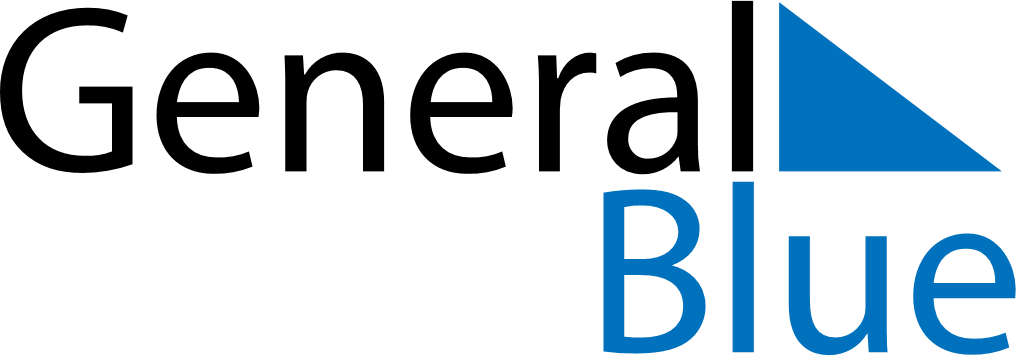 February 2024February 2024February 2024February 2024February 2024February 2024Glina, Ilfov, RomaniaGlina, Ilfov, RomaniaGlina, Ilfov, RomaniaGlina, Ilfov, RomaniaGlina, Ilfov, RomaniaGlina, Ilfov, RomaniaSunday Monday Tuesday Wednesday Thursday Friday Saturday 1 2 3 Sunrise: 7:34 AM Sunset: 5:22 PM Daylight: 9 hours and 48 minutes. Sunrise: 7:33 AM Sunset: 5:23 PM Daylight: 9 hours and 50 minutes. Sunrise: 7:32 AM Sunset: 5:25 PM Daylight: 9 hours and 53 minutes. 4 5 6 7 8 9 10 Sunrise: 7:30 AM Sunset: 5:26 PM Daylight: 9 hours and 55 minutes. Sunrise: 7:29 AM Sunset: 5:28 PM Daylight: 9 hours and 58 minutes. Sunrise: 7:28 AM Sunset: 5:29 PM Daylight: 10 hours and 1 minute. Sunrise: 7:27 AM Sunset: 5:30 PM Daylight: 10 hours and 3 minutes. Sunrise: 7:25 AM Sunset: 5:32 PM Daylight: 10 hours and 6 minutes. Sunrise: 7:24 AM Sunset: 5:33 PM Daylight: 10 hours and 9 minutes. Sunrise: 7:23 AM Sunset: 5:35 PM Daylight: 10 hours and 11 minutes. 11 12 13 14 15 16 17 Sunrise: 7:21 AM Sunset: 5:36 PM Daylight: 10 hours and 14 minutes. Sunrise: 7:20 AM Sunset: 5:37 PM Daylight: 10 hours and 17 minutes. Sunrise: 7:19 AM Sunset: 5:39 PM Daylight: 10 hours and 20 minutes. Sunrise: 7:17 AM Sunset: 5:40 PM Daylight: 10 hours and 23 minutes. Sunrise: 7:16 AM Sunset: 5:42 PM Daylight: 10 hours and 25 minutes. Sunrise: 7:14 AM Sunset: 5:43 PM Daylight: 10 hours and 28 minutes. Sunrise: 7:13 AM Sunset: 5:44 PM Daylight: 10 hours and 31 minutes. 18 19 20 21 22 23 24 Sunrise: 7:11 AM Sunset: 5:46 PM Daylight: 10 hours and 34 minutes. Sunrise: 7:10 AM Sunset: 5:47 PM Daylight: 10 hours and 37 minutes. Sunrise: 7:08 AM Sunset: 5:49 PM Daylight: 10 hours and 40 minutes. Sunrise: 7:07 AM Sunset: 5:50 PM Daylight: 10 hours and 43 minutes. Sunrise: 7:05 AM Sunset: 5:51 PM Daylight: 10 hours and 46 minutes. Sunrise: 7:03 AM Sunset: 5:53 PM Daylight: 10 hours and 49 minutes. Sunrise: 7:02 AM Sunset: 5:54 PM Daylight: 10 hours and 52 minutes. 25 26 27 28 29 Sunrise: 7:00 AM Sunset: 5:55 PM Daylight: 10 hours and 55 minutes. Sunrise: 6:58 AM Sunset: 5:57 PM Daylight: 10 hours and 58 minutes. Sunrise: 6:57 AM Sunset: 5:58 PM Daylight: 11 hours and 1 minute. Sunrise: 6:55 AM Sunset: 5:59 PM Daylight: 11 hours and 4 minutes. Sunrise: 6:53 AM Sunset: 6:01 PM Daylight: 11 hours and 7 minutes. 